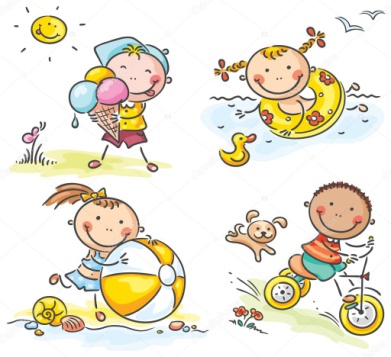 2022. 06.15-től- 2022.08.31-igJúnius 15-től óvodánkban, mindhárom csoportban nyári napirend lép érvénybe. A játék az eddigieknél is nagyobb szerepet és hangsúlyt kap, hetirend szerinti foglalkozások nincsenek.Ha az időjárás engedi, már a reggeli gyülekezési idő is a kertben zajlik.Reggeli után újra a kertben töltik a gyerekek az időt ebédig.Az udvaron a kerti asztaloknál lehetőség van rajzolásra, társasjátékozásra.A füves területeken az árnyékban pokrócokon lehet könyvet nézegetni, kártyázni, babázni.Ezen kívül rendelkezésükre állnak a megszokott kerti játékok (hinta, homokozó, csúszda, mászóka, házikó, ugráló labda, karikák, járművek, labdák, ugráló kötelek, gólyalábak ).Rossz idő esetén a csoportszobában játszhatnak a gyerekek, diafilmet vetítünk, bábozunk, mesélünk nekik, lemegyünk a tornaterembe, ahol szabadon mozoghatnak.A nap folyamán többször kínáljuk a gyerekeket gyümölccsel, folyadékkal.A gyerekek bőrét fényvédőkrémmel óvjuk a napsugárzástól, 11 óra után az árnyékos területeken játszhatnak.A testápolás, öltözködés, étkezés a gyerekek életkorának megfelelő szinten történik. (önállóság, önkiszolgálás)A délután játék hazamenetileg tart, mielőtt hazamennének, tegyék helyére a játékokat.A kertben ügyelünk és gondoskodunk a madarak itatásáról is, a növények, virágládák locsolásáról.